 Scene analysis 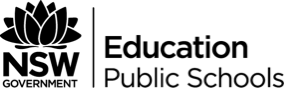 Jasper Jones: Scene Analysis of dialogue – what will the audience see and hear? How does this convey key ideas or issues in the play?Scene: Key ideas and/or issues represented in this scene:VisualSet, costumes, props, furnitureDramaticAction, gesture, movementTheatricalForm, featuresAuditorySound, music, SFX (sound effects)VerbalWords: slang, crude, idiomatic, poetry, etcetera. 